MY IDEAL HOMEMy ideal house would be a villa and lots of rooms to restoration and a pool view of the sea. And I have lots of balconies and my own football stadium. 
I have big terrace.      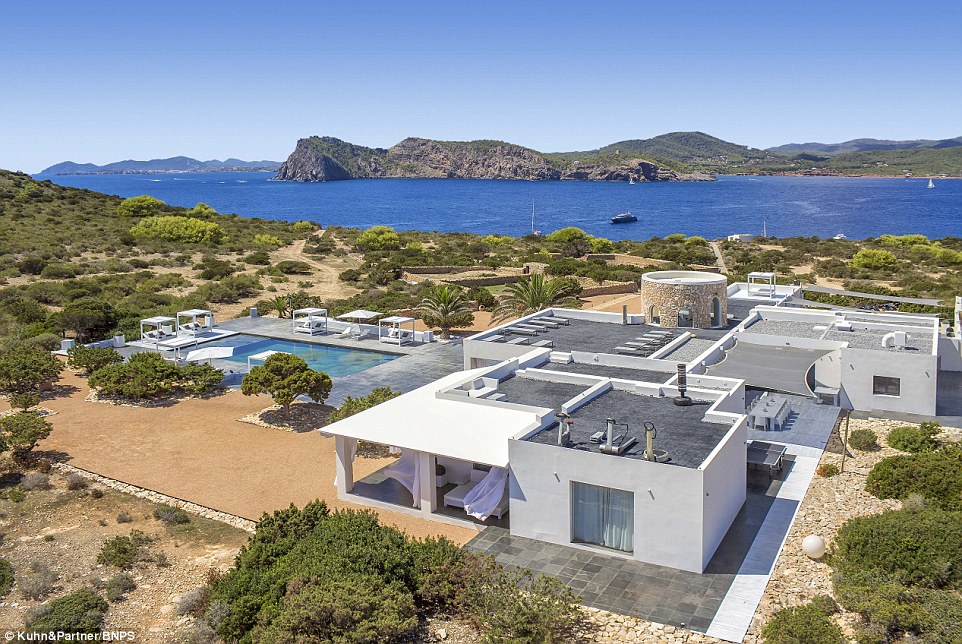 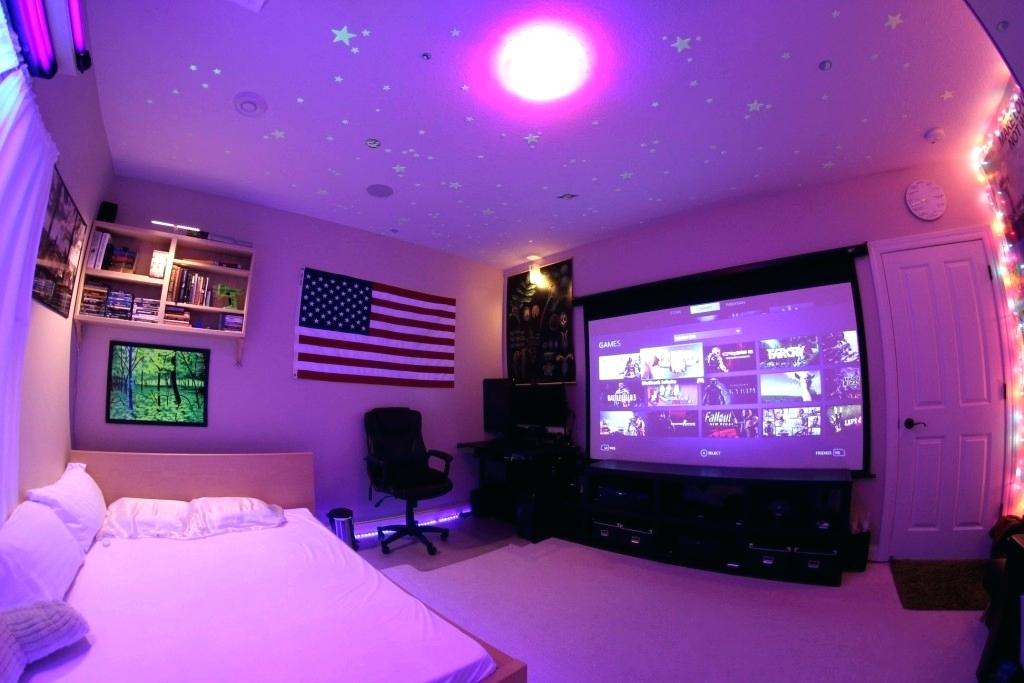 My ideal room it would be great with big tv and a good computer
